Муниципальное образовательное казенное  учреждениеЧалганская основная общеобразовательная школа 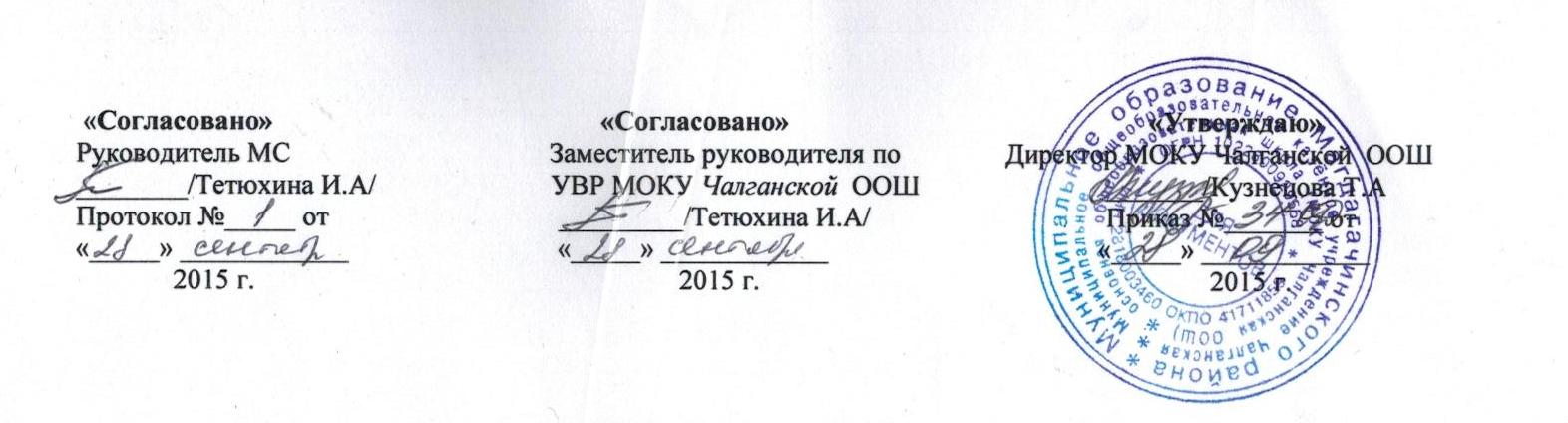 Рабочая учебная программа по ________________Технологии___________________(наименование учебного предмета \ курса)_____________________1 класс_________________________(ступень образования  \ класс)____________2015- 2016 г._______________(срок реализации программы)Программу составил:  _____Костылева Любовь Ивановна________                                                                                        (Ф.И.О. учителя, составившего  рабочую учебную программу)С.Чалганы 2015 г.ТЕХНОЛОГИЯПояснительная записка(из новых стандартов)Программа разработана на основе Федерального государственного образовательного стандарта начального общего образования, Концепции духовно-нравственного развития и воспитания личности гражданина России, планируемых результатов начального общего образования.ХХI  век – век высоких технологий. Эта формула стала девизом нашего времени. В современном мире технологические знания, технологическая культура приобретают все большую значимость. Вводить человека в мир технологии необходимо  в детстве, начиная с начальной школы.Возможности предмета «Технология» выходят за рамки обеспечения учащихся сведениями о технико-технологической картине мира. В начальной школе при соответствующем содержательном и методическом наполнении данный предмет может стать опорным для формирования системы универсальных учебных действий. В нём все элементы учебной деятельности (планирование, ориентировка в задании, преобразование, оценка продукта, умения распознавать и ставить задачи, возникающие в контексте практической ситуации, предлагать практические способы решения, добиваться достижения результата и т. д.) предстают в наглядном виде и тем самым становятся более понятными для детей. Технологическая подготовка школьника  позволяет ему грамотно выстраивать свою деятельность не только при  изготовлении изделий на уроках технологии. Знание последовательности этапов работы,  четкое выполнение алгоритмов, строгое следование правилам необходимы для успешного выполнения заданий на любом школьном предмете. Учебный предмет «Технология» имеет практико-ориентированную направленность. Его содержание не только дает ребенку представление о технологическом процессе как совокупности применяемых при изготовлении какой-либо  продукции процессов, правил, навыков, предъявляемых к технической документации требований, но и показывает, как использовать эти знания в разных сферах учебной и внеучебной деятельности (при поиске информации, освоении новых знаний, выполнении практических заданий). Практическая деятельность на уроках технологии является средством общего развития ребёнка, становления социально значимых личностных качеств, а также формирования системы специальных технологических и универсальных учебных действий. Цели изучения технологии в начальной школе:Овладение технологическими знаниями и технико-технологическими умениями. Освоение продуктивной проектной деятельности. Формирование позитивного эмоционально-ценностного отношения к труду и людям труда. Общая характеристика курсаТеоретической основой данной программы являются:Системно-деятельностныйподход: обучение  на основе реализации в образовательном процессе теории деятельности, которое  обеспечивает переход внешних действий во внутренние умственные процессы и   формирование психических действий субъекта из внешних, материальных (материализованных) действий с последующей их интериоризацией (П.Я.Гальперин, Н.Ф.Талызина и др.). Теорияразвитияличностиучащегося на основе освоения универсальныхспособовдеятельности: понимание процесса учения не только как усвоение системы знаний, умений, и навыков, составляющих инструментальную основу компетенций учащегося, но и как процесс развития личности, обретения духовно-нравственного и социального опыта. Основные задачи курса:духовно-нравственное развитие учащихся, освоение нравственно-эстетического и социально-исторического опыта человечества, отраженного в материальной культуре; развитие эмоционально-ценностного отношения   к социальному миру и миру природы через формирование позитивного отношения к труду и людям труда, знакомство с современными профессиями; формирование умения  осуществлять  личностный  выбор способов деятельности, реализовать их  в практической деятельности,  нести ответственность за результат своего труда; формирование идентичности гражданина России в поликультурном многонациональном обществе на основе знакомства с ремеслами народов России; развитие способности к равноправному сотрудничеству на основе уважения личности другого человека; воспитание толерантности к мнению и позиции других; формирование целостной картины мира (образа мира) на основе  познания мира через осмысление духовно-психологического содержания предметного мира и его единства с миром природы,  освоения трудовых умений и навыков, осмысления технологии  процесса выполнения изделий в проектной деятельности; развитие познавательных мотивов, инициативности, любознательности и познавательных интересов  на основе  связи  трудового и технологического образования  с жизненным опытом и системой ценностей ребенка; формирование  мотивации успеха, готовности к действиям в новых условиях и нестандартных ситуациях; гармоничное развитие понятийно-логического и образно-художественного мышления в процессе реализации проекта; развитие творческого потенциала личности в  процессе изготовления изделий при замене различных видов материалов, способов выполнения отдельных операций; формирование первоначальных конструкторско-технологических знаний и умений на основе обучения работе с технологической картой, строгого выполнение технологии  изготовления любых изделий; развитие знаково-символического и пространственного мышления, творческого и репродуктивного воображения, творческого мышления; формирование на основе овладения культурой проектной деятельности внутреннего плана деятельности, включающего целеполагание, планирование (умение составлять план действий и применять его для решения учебных задач), прогнозирование (предсказание будущего результата при различных условиях выполнения действия), контроль, коррекцию и оценку; обучение умению самостоятельно оценивать свое изделие, свой труд, приобщение к пониманию обязательности оценки качества продукции,   работе над изделием в формате и логике проекта; формирование умения переносить освоенные в проектной деятельности теоретические знания о технологическом процессе  в практику изготовления изделий  ручного труда,  использовать технологические знания при изучении предмета «Окружающий мир» и других школьных дисциплин; обучение приемам работы с  природными,  пластичными материалами, бумагой, тканью, работе с  конструктором, формирование  умения подбирать   необходимые  для выполнения изделия инструменты; формирование привычки неукоснительно соблюдать  технику безопасности и правила работы с инструментами, организации рабочего места; формирование первоначальных умений  поиска необходимой информации в словарях, каталогах, библиотеке,  умений проверки, преобразования, хранения, передачи имеющейся информации, навыков использования компьютера; формирование коммуникативных умений  в процессе реализации проектной деятельности (выслушивать и  принимать разные точки зрения и мнения, сравнивая их со своей; распределять обязанности, приходить к единому решению в процессе обсуждения (договариваться), аргументировать свою точку зрения, убеждать в правильности выбранного способа и т.д.); формирование потребности в общении и осмысление его значимости для достижения положительного конечного результата; формирование потребности  в сотрудничестве, осмысление и соблюдение правил взаимодействия при групповой и парной работе, при общении с разными возрастными группами.      Особенностью программы является то, что она обеспечивает изучение начального курса  технологии   через осмысление младшим школьником  деятельности человека,   осваивающего природу на Земле, в Воде, в Воздухе и в информационном пространстве. Человек при этом рассматривается как создатель духовной культуры и  творец рукотворного мира.  Освоение содержания предмета осуществляется на основе   продуктивной проектной деятельности.   Формирование конструкторско-технологических знаний и умений происходит в процессе работы  с технологической картой.Названные особенности  программы отражены в ее структуре. Содержание  основных разделов -  «Человек и земля», «Человек и вода», «Человек и воздух», «Человек и информация» -  позволяет  рассматривать деятельность человека с разных сторон.  В программе как особые элементы содержания обучения технологии представлены  технологическая карта и проектная деятельность. На основе технологической карты ученики знакомятся со свойствами материалов, осваивают способы и приемы работы с инструментами и знакомятся с технологическим процессом.  В    каждой теме реализован  принцип: от деятельности под контролем учителя к самостоятельному изготовлению определенной «продукции», реализации конкретного проекта.Особое внимание в программе отводится содержанию практических  работ, которое предусматривает: знакомство детей с рабочими технологическими операциями, порядком их выполнения при изготовлении изделия, подбором необходимых материалов и инструментов; овладение инвариантными составляющими технологических операций (способами работы)  разметки, раскроя, сборки, отделки;  первичное ознакомление с законами природы, на которые опирается человек при работе;  знакомство со свойствами материалов, инструментами и машинами, помогающими человеку в обработке сырья и создании предметного мира; изготовление  преимущественно объемных изделий (в целях развития пространственного  восприятия); осуществление выбора - в каждой теме предлагаются либо  два-три изделия на основе общей конструкции, либо разные варианты творческих заданий на одну тему; проектнаядеятельность (определение цели и задач, распределение участников для решения поставленных задач, составление плана, выбор средств и способов деятельности, оценка результатов, коррекция деятельности); использование в работе  преимущественно конструкторской, а не  изобразительной деятельности; знакомство с природой и использованием ее богатств человеком; изготовление преимущественно изделий, которые являются объектами предметного мира (то, что создано человеком), а не природы. Проектная деятельность и работа с технологическими картами  формирует у учащихся умения ставить и принимать задачу, планировать последовательность действий и выбирать необходимые средства и способы их выполнения. Самостоятельное осуществление продуктивной проектной деятельности  совершенствует умение  находить решения в ситуации затруднения, работать в коллективе, брать ответственность за результат деятельности на себя и т.д. В результате закладываются прочные основы трудолюбия и способности к самовыражению, формируются социально ценные практические умения, приобретается опыт преобразовательной деятельности и творчества.Продуктивная  проектная деятельность создает основу для  развития личности младшего школьника, предоставляет уникальные возможности для духовно-нравственного развития детей. Рассмотрение в рамках программы «Технология» проблемы гармоничной среды обитания человека позволяет детям получить устойчивые  представления о достойном образе жизни в гармонии с окружающим миром. Активное изучение образов и конструкций природных объектов, которые являются неисчерпаемым источником идей для мастера, способствует воспитанию духовности. Ознакомление с народными ремеслами, изучение народных культурных традиций также имеет огромный нравственный смысл. Программа   ориентирована на широкое использование  знаний и умений, усвоенных детьми в процессе изучения других   учебных предметов: окружающего мира, изобразительного искусства, математики, русского языка и литературного чтения. При освоении содержания курса «Технология» актуализируются знания, полученные при изучении окружающего мира. Это касается  не только работы с природными материалами. Природные  формы  лежат в основе  идей   изготовления многих конструкций и воплощаются  в готовых изделиях.  Изучение технологии предусматривает знакомство  с производствами, ни одно из которых не обходится без природных ресурсов. Деятельность человека-созидателя материальных ценностей  и творца среды обитания в программе рассматривается в связи с проблемами охраны природы - это способствует  формированию экологической культуры детей.    Изучение этнокультурных традиций в деятельности человека также связано с содержанием предмета «Окружающий мир».В программе  интегрируется и содержание курса «Изобразительное искусство»: в целях гармонизации форм и конструкций используются средства художественной выразительности,  изделия изготавливаются на основе правил декоративно-прикладного искусства и  законов дизайна,  младшие школьники осваивают  эстетику труда. 
Программа предусматривает использование математических знаний: это и  работа с именованными числами, и выполнение вычислений, расчетов, построений при конструировании и моделировании, и работа с геометрическими фигурами и  телами,  и создание элементарных алгоритмов деятельности в проекте. Освоение правил работы и преобразования информации    также тесно связано с  образовательной областью «Математика и информатика».В «Технологии»  естественным путем интегрируется содержание образовательной области «Филология» (русский язык и литературное чтение). Для понимания детьми  реализуемых в изделии технических образов   рассматривается культурно-исторический справочный материал, представленный в  учебных текстах разного типа. Эти тексты анализируются,  обсуждаются; дети строят собственные суждения, обосновывают  их, формулируют выводы.Программа  «Технология», интегрируя знания о человеке, природе и  обществе, способствует целостному восприятию ребенком мира во всем его многообразии и единстве.  Практико-ориентированная направленность содержания   позволяет реализовать эти знания в интеллектуально-практической деятельности младших школьников и создаёт условия для развития их инициативности, изобретательности, гибкости мышления. Содержание программы обеспечивает реальное включение в образовательный процесс различных структурных компонентов личности (интеллектуального, эмоционально-эстетического, духовно-нравственного, физического) в их единстве, что создаёт условия для гармонизации развития, сохранения и укрепления психического и физического здоровья учащихся.  Место курса «Технология» в учебном планеНа изучение технологии в начальной школе отводится 1 ч в неделю. Курс рассчитан  на 135 ч: 33 ч - в 1 классе  (33 учебные недели), по 34 ч - во 2, 3 и 4 классах (34 учебные недели в каждом классе).Результаты изучения курсаОсвоение данной программы обеспечивает достижение  следующих  результатов:Личностные результаты:- Воспитание патриотизма, чувства гордости за свою Родину, российский народ и историю России.- Формирование целостного, социально ориентированного взгляда на мир в его органичном единстве и разнообразии природы, народов, культур и религий. -  Формирование уважительного отношения к иному мнению, истории и культуре других народов.- Принятие и освоение социальной роли обучающегося, развитие мотивов учебной деятельности и формирование личностного смысла учения.- Развитие самостоятельности и личной ответственности за свои поступки, в том числе в информационной деятельности, на основе представлений о нравственных нормах, социальной справедливости и свободе.-  Формирование эстетических потребностей, ценностей и чувств.-  Развитие навыков сотрудничества со взрослыми и сверстниками в разных социальных ситуациях, умения не создавать конфликтов и находить выходы из спорных ситуаций.- Формирование установки на безопасный и здоровый образ жизни.Метапредметные результаты:- Овладение способностью принимать и сохранять цели и задачи учебной деятельности, поиска средств ее осуществления.- Освоение  способов  решения  проблем  творческого  и  поискового  характера.- Формирование умения планировать, контролировать и оценивать учебные действия в соответствии с поставленной задачей и условиями ее реализации; определять наиболее эффективные способы достижения результата.- Использование знаково-символических средств представления информации для создания моделей изучаемых объектов и процессов, схем решения учебных и практических задач.-  Использование различных способов поиска (в справочных источниках и открытом учебном информационном пространстве сети Интернет), сбора, обработки, анализа, организации, передачи и интерпретации информации в соответствии с коммуникативными и познавательными задачами и технологиями учебного предмета; в том числе умение вводить текст с помощью клавиатуры, фиксировать (записывать) в цифровой форме измеряемые величины и анализировать изображения, звуки, готовить свое выступление и выступать с аудио-, видео- и графическим сопровождением; соблюдать нормы информационной избирательности, этики и этикета.- Овладение навыками смыслового чтения текстов различных стилей и жанров в соответствии с целями и задачами; осознанно строить речевое высказывание в соответствии с задачами коммуникации и составлять тексты в устной и письменной формах.       - Овладение логическими действиями сравнения, анализа, синтеза, обобщения, классификации по родовидовым признакам, установления аналогий и причинно-следственных связей, построения рассуждений, отнесения к известным понятиям- Готовность слушать собеседника и вести диалог; готовность признавать возможность существования различных точек зрения и права каждого иметь свою; излагать свое мнение и  аргументировать  свою  точку  зрения и оценку событий.- Овладение базовыми предметными и межпредметными понятиями, отражающими существенные связи и отношения между объектами и процессами.Предметные результаты: - Получение первоначальных представлений о созидательном и нравственном значении труда в жизни человека и общества; о мире профессий и важности правильного выбора профессии. - Усвоение первоначальных представлений о материальной культуре как продукте предметно-преобразующей деятельности человека.- Приобретение  навыков  самообслуживания;  овладение технологическими приемами ручной  обработки  материалов;  усвоение правил техники безопасности;-  Использование приобретенных знаний и умений для творческого решения несложных конструкторских, художественно-конструкторских (дизайнерских), технологических и организационных задач.- Приобретение первоначальных знаний о правилах создания предметной и информационной среды и умений применять их для выполнения учебно-познавательных и проектных художественно-конструкторских задач.Содержание1. Общекультурные и общетрудовые компетенции (знания, умения и способы деятельности). Основы культуры труда, самообслуживания Трудовая деятельность и её значение в жизни человека. Рукотворный мир как результат труда человека; разнообразие предметов рукотворного мира (архитектура, техника, предметы быта и декоративно-прикладного искусства и т. д.) разных народов России). Особенности тематики, материалов, внешнего вида изделий декоративного искусства разных народов, отражающие природные, географические и социальные условия конкретного народа. Элементарные общие правила создания предметов рукотворного мира (удобство, эстетическая выразительность, прочность; гармония предметов и окружающей среды). Бережное отношение к природе как источнику сырьевых ресурсов. Мастера и их профессии; традиции и творчество мастера в создании предметной среды (общее представление). Анализ задания, организация рабочего места в зависимости от вида работы, планирование трудового процесса. Рациональное размещение на рабочем месте материалов и инструментов, распределение рабочего времени. Отбор и анализ информации (из учебника и других дидактических материалов), её использование в организации работы. Контроль и корректировка хода работы. Работа в малых группах, осуществление сотрудничества, выполнение социальных ролей (руководитель и подчинённый). Элементарная творческая и проектная деятельность (создание замысла, его детализация и воплощение). Культура проектной деятельности и оформление документации (целеполагание, планирование, выполнение, рефлексия, презентация, оценка). Система коллективных, групповых и индивидуальных проектов.  Культура межличностных отношений в совместной деятельности. Результат проектной деятельности — изделия, которые могут быть использованы для оказания услуг, для организации праздников, для самообслуживания, для использования в учебной деятельности и т. п. Выполнение доступных видов работ по самообслуживанию, домашнему труду, оказание доступных видов помощи малышам, взрослым и сверстникам.Выполнение элементарных расчетов стоимости изготавливаемого изделия.При сопоставлении содержания, обозначенного в образовательном государственном стандарте, и  содержания, обозначенного в авторской программе Т.М. Геронимус, было выявлено следующее:            Трудовое обучение в начальных классах ставит целью сформировать у ребенка умение самостоятельно ориентироваться в любой работе, т. е. учебная трудовая деятельность рассматривается как средство познания окружающего мира и своей роли в нем как преобразователя.Цель трудового обучения будет достигнута, если ребенок на уроке труда займет позицию: «Я хочу это сделать. Сам. Я уже делал что-то похожее, не надо мне помогать, я попробую догадаться».В задачу учителя входит не столько помочь ребенку в осознании или изготовлении изделия, сколько в обеспечении условий, при которых потенциал учащегося будет использован полностью.Для этого учителю необходимо помнить об особенностях деятельности ребенка на уроке труда, включающей в себя как равнозначные интеллектуальный и моторный компоненты. То есть в уроке должна быть специально организованная часть, направленная на обеспечение безусловного понимания сути и порядка выполнения практической работы, и должным образом оснащенная самостоятельная деятельность ребенка по преобразованию материала в изделие; причем на теоретическую часть урока должно отводиться втрое меньше времени, чем на практические действия. Это обосновано тем, что теоретическую работу под руководством учителя можно ускорить, организовав обсуждение в динамичной, веселой, захватывающей форме, внеся в него, особенно в I—IIклассах, элементы игры; а самостоятельные практические действия должны вестись не торопясь, в строго индивидуальном ритме, обеспечивающем формирование трудовых умений на должном уровне.Структурно программа «Школа мастеров» устроена иначе, чем предыдущие. Содержание ее в каждом классе разделено не по видам обрабатываемых материалов, а по компонентам деятельности.Первый раздел «Учимся размышлять»определяет содержание и характер совместной работы учителя и учащегося по осознанию предстоящей практической деятельности: это анализ конструкции изделия, анализ технологии его изготовления, сведения об устройстве, назначении и правилах безопасной работы инструментами, название используемых материалов и ряда их свойств, подлежащих целенаправленному наблюдению и опытному исследованию.От класса к классу изменяется уровень самостоятельности учащихся в мыслительных действиях: если в I классе дети под руководством учителя рассматривают образец в сборе и в деталях, определяя количество деталей и их форму, то во IIклассе руководство учителя распространяется уже на обучение распознаванию способов соединения деталей и их размеров, и учащиеся оперируют не только материальными предметами, но и их графическими изображениями — учатся читать простейшие эскизы прямоугольной и круглой заготовки. В IIIклассе уровень абстрагирования повышается: при обсуждении используется образец в сборе, а не в деталях, и обучение чтению эскиза продолжается на базе анализа образца и его технического рисунка, что позволяет в определенной степени подойти к самостоятельному внесению   изменений   в   эскиз.   К   IVклассу учащиеся совершенно самостоятельно анализируют конструкцию образца, а руководство обучением переносится на ситуацию, когда образец требует серьезных конструктивных изменений, либо его вообще нет, есть только техническое задание.При обсуждении технологии изготовления изделия первоклассники под руководством учителя составляют словесный план, различая только понятия материал и инструмент, поскольку само изготовление будет вестись подконтрольно; второклассники, уже имеющие существенный опыт выполнения операций в I классе, самостоятельно составляют технологическую цепочку из карточек1, третьеклассники обсуждают возможность замены одной операции на другую с целью упростить изготовление, т. е. фактически обсуждают вопросы рационализации труда; четвероклассники составляют план работы полностью самостоятельно, в уме.В части теоретического рассмотрения вопросов материаловедения в каждом классе предусмотрены наблюдения и опытное исследование некоторых физических и механических свойств бумаги, ткани, полиэтилена в сравнении друг с другом и изменение этих свойств в зависимости от разного вида воздействия на материал: сминание, растяжение, нагревание, покрытие защитной оболочкой из другого материала.В III и IV классах учащиеся рассматривают основные этапы промышленного получения бумаги и текстильных материалов на базе работы с коллекциями для начальной школы и учебными кинофильмами.Второй раздел программы «Готовимся к практической работе» предусматривает перечень самостоятельных и коллективных действий по подготовке рабочего места, осознанному отбору нужного количества материала и по чтению инструкционной карты, обеспечивающей возможность при изготовлении изделия обойтись без помощи учителя.Третий и четвертый разделы «Учимся выполнять новые операции» и «У нас получаются красивые изделия» определяют круг операций, осваиваемых на уроках, и перечень рекомендуемых изделий.Более половины упомянутых операций известны детям из детского сада, например, складывание и сгибание бумаги, резание ножницами, сшивание нитками и т. д., поэтому внимание обращается на повышение уровня выполнения; новые для детей операции (торцевание, прищипывание, резание ножом по фальцлинейке и др.) осваиваются на уровне ознакомления при изготовлении изделия, где такие операции используются небольшими фрагментами. Например, при изготовлении плоской мозаичной аппликации «Ночь перед рождеством», состоящей из синего листа бумаги (небо) и черной зубчатой полоски внизу (лес), учитель показывает операцию прищипывания(приклеивание кусочков лоскутной мозаики), наклеивая крошечные кусочки-звездочки. Такая работа технически под силу любому учащемуся, суть ее понятна, изделие будет иметь товарный вид. Некоторые операции лучше включать в урок для индивидуального, а не фронтального освоения. Например, при изготовлении игрушек новогодней тематики из бумаги, ваты, полимерной пленки, пенопласта учащиеся в течение нескольких уроков по очереди под руководством учителя учатся выпиливать фигурки лобзиком из листового пенопласта. При возникновении затруднений это же изделие легко вырезать ножом-резаком.Особое значение имеет учет возрастных особенностей учащихся младших классов: быстрая утомляемость, потеря интереса при неудаче и, соответственно, снижение внимания. Поэтому, выбирая изделие для изготовления, желательно спланировать объем работы на один урок, если же времени требуется больше, дети заранее должны знать, какая часть работы останется на второй урок. Трудные операции, требующие значительного умственного напряжения и мышечной ловкости, обязательно должны быть осознаны детьми как необходимые. Например, для изготовления вертушки годится квадрат любого размера, его очень просто разметить сгибанием прямоугольного листа; поэтому задавать ребенку построить для вертушки квадрат по линейке и угольнику можно лишь в том случае, если мы вынуждены делать ее строго определенного размера (поместиться в обрезок очень красивой бумагинеправильной формы или согласовать размер вертушки с имеющейся упаковкой для подарка).Перечень изделий для изготовления рассчитан на использование бумаги, картона, текстильных материалов, полимерной пленки, пенопласта, природных растительных и минеральных материалов и ряда полуфабрикатов (спичечные коробки, деревянные катушки и т. д.).Последний раздел программы «За год мы узнали новые слова» является своеобразным справочником-контролером для учителя, организующего на уроке труда усвоение терминов, причем все перечисленные слова вводятся в урок не на уровне определения, а на уровне распознавания по смыслу. То есть учащемуся мы задаем вопрос в форме: «Как называется этот инструмент (фальцовка)? Не можешь ли сказать почему? Что им делают, какие у него есть «родственники»?Как видно из содержания программы, часть каждого раздела присутствует на каждом уроке, поэтому мы ограничились лишь указанием еженедельных затрат учебного времени: 1час в неделю в 1 классе  - 33 учебные недели, во 2, 3 и 4 классах  - 34 учебные недели в каждом классе.Для успешной реализации нового содержания образования требуются изменения в методике проведения уроков труда. Во-первых, часть технико-технологических сведений, касающаяся происхождения, использования и свойств материалов, должна выноситься в отдельные уроки-опыты, уроки-игры, киноуроки, а не быть частью уроков-практикумов по изготовлению изделий, поскольку в работе взрослого так не бывает.В уроках-практикумах необходимо отказаться от пошагового инструктирования детей в практической работе, от постоянного использования операционного диктанта, когда учащиеся выполняют одну операцию за другой вместе с учителем. Быстрая, интересная вступительная часть урока, включающая анализ конструкции изделия и разработку технологического плана, должна являться базой для самостоятельной практической работы без помощи учителя.Кроме того, учителю в рамках отведенного учебного времени предоставляется возможность использовать часть уроков для проведения экскурсий на природу для сбора семян, плодов, листьев и других растительных материалов и в школьные мастерские для обобщения представлений детей о разновидностях рабочих мест, инструментов, изделий.Перечень операций и, соответственно, изделий может быть расширен по усмотрению учителя (например, можно включать фрагментарно плетение из бисера, лозы, изготовление макраме и др.) с тем лишь условием, что соответственно будет изменен раздел «Учимся размышлять», и учащиеся узнают о происхождении, правильных названиях, свойствах новых материалов либо проявлении известных им свойств при выполнении новых операций, о правилах техники безопасности при проведении новых видов работ.В программе не предусмотрено жесткое разделение учебного времени по видам обрабатываемого материала, эту задачу учитель решает сам. Однако желательно около половины учебного времени отводить на так называемые комплексные работы — изготовление изделий, включающих несколько разнородных материалов, поскольку именно в этих случаях наиболее ярко проявляются изменения их свойств, а сформированные ранее трудовые умения по обработке отдельных материалов ученик вынужден применять в новых условиях.Главной задачей учителя, проводящего уроки труда, должна быть забота о развивающем характере обучения, заложенном в содержании. Методическое решение этой задачи будет состоять в том, что нужно постараться поменьше объяснять, лучше вовлекать детей в обсуждение; нельзя перегружать урок новыми сведениями, торопить детей и сразу стремиться на помощь, если что-то не получается. Ребенок должен попробовать преодолеть себя, в этом он учится быть взрослым, мастером.Тематическое планированиепо учебникам  «Технология» (автор Геронимус Т. М.)1 класс (33 часа) Учебно – тематическое планирование  уроков технологиипо программе «Технология»  автор Геронимус Т.М. (33 часа ) Требования к уровню подготовки учащихся 1 классаК концу обучения в 1 классе учащиеся должны:Иметь представление:о роли и месте человека в окружающем ребенка мире;о созидательной, творческой деятельности человека и природе как источнике его вдохновения;о человеческой деятельности утилитарного и эстетического характера;о некоторых профессиях; о силах природы, их пользе и опасности для человека;о том, когда деятельность человека сберегает природу, а когда наносит ей вред;Знать:что такое деталь (составная часть изделия);что такое конструкция и что конструкции изделий бывают однодетальными и многодетальными;какое соединение деталей называют неподвижным;виды материалов (природные, бумага, тонкий картон, ткань, клейстер, клей), их свойства и названия - на уровне общего представления;последовательность изготовления несложных изделий: разметка, резание, сборка, отделка;способы разметки: сгибанием, по шаблону;способы соединения с помощью клейстера, клея ПВА;виды отделки: раскрашивание, аппликации, прямая строчка и ее варианты;названия и назначение ручных инструментов (ножницы, игла) и приспособлений (шаблон, булавки), правила безопасного поведения и гигиены при работе с инструментами;Уметь:наблюдать, сравнивать, делать простейшие обобщения;осуществлять организацию и планирование собственной трудовой деятельности, контроль за ее ходом и результатами;получать необходимую информацию об объекте деятельности, используя рисунки, схемы, чертежи;различать материалы и инструменты по их назначению;различать однодетальные и многодетальные конструкции несложных изделий;качественно выполнять изученные операции и приемы по изготовлению несложных изделий: экономную разметку сгибанием, по шаблону, резание ножницами, сборку изделий с помощью клея; эстетично и аккуратно отделывать изделия рисунками, аппликациями, прямой строчкой и ее вариантами;использовать для сушки изделий пресс;безопасно использовать и хранить режущие и колющие инструменты (ножницы, иглы);выполнять правила культурного поведения в общественных местах;Общеучебные умения:Под контролем учителя:рационально использовать рабочее место с используемым материалом;При помощи учителя:проводить анализ образца (задания), планировать последовательность выполнения практического задания, контролировать и оценивать качество (точность, аккуратность) выполненной работы по этапам и в целом, опираясь на шаблон, образец, рисунок и сравнивая с ним готовое изделие.При поддержке учителя и одноклассников самостоятельно справляться с доступными практическими заданиями. Материально-техническое обеспечение образовательного процессаРассмотрено На МС школыПротокол № _____От «__»_____20…гРуководитель МСИ.А Тетюхина _______________ СогласованноЗаместитель директораПо УВРМОКУ Чалганской ООШИ.А Тетюхина_______________УтверждаюДиректор МОКУЧалганской  ООШПриказ № ___от «___» _______20__г.Т.А Кузнецова_____________________                   Тематическое планированиеХарактеристика деятельности учащихсяКак работать с учебником. (1 час) Знакомство с учебником и рабочей тетрадью; условными обозначениями;  критериями оценки   изделия по разным основаниям. Я и мои друзья  Знакомство  с соседом по парте, сбор информации о  круге его интересов, осмысление собственных интересов и предпочтений Сравнивать учебник, рабочую тетрадь, объяснять значение каждого пособия. Осваивать   критерии выполнения изделия и навигационную систему учебника (систему  условных знаков).Осуществлять поиск необходимой информации (задавать  и отвечать на вопросы о круге интересов). Анализировать,отбирать, обобщать  полученную информацию и переводить ее в  знаково-символическую систему (рисунок- пиктограмму). Что такое технология. (1 час) Знакомство со значением слова «технология» (название предмета и процесса выполнения изделия).  Осмысление умений, которыми овладеют дети на уроках.  Понятие: «технология».Объяснять значение слово «технология», осуществлять поиск информации в словаре из учебника.Называть  виды деятельности,  которыми  школьники  овладеют на уроках «Технологии», соотносить их с освоенными умениями.   Прогнозировать  результат своей деятельности (чему научатся).Природный материал. (1 час)Виды природных материалов. Подготовка природных  материалов к работе, приемы и способы работы с ними. Сбор, сортировка, сушка под прессом и хранение природного материала.Урок – экскурсия «Что нам дарит природа?» Исследовать, наблюдать, сравнивать, сопоставлять природные материалы их  виды и свойства (цвет, фактура, форма и др.). Осваивать правила  сбора и хранения природных материалов. Осмысливать значение бережного отношения к природе.  Соотносить природные материалы по форме и цвету с реальными объектами. Выполнять практическую работу  из природных материалов: собрать листья высушить под прессом и создавать  аппликацию из сухих листьев по заданному образцу, заменять  листья  похожими по форме и размеру на образец.Выполнять работу с опорой на  слайдовый  или  текстовый план. Соотносить  план  с собственными действиями.  Пластилин. (3 часа)Выполнение изделия из природного материала Составление композиции из засушенного природного материала Плоская аппликация на картонной основе Изделие: « Аппликация из листьев». Выполнение изделия из природного материала с использованием техники соединения пластилином. Составление тематической композиции.Понятие: «композиция».Изделие «Составление тематической композиции»Исследовать (наблюдать, сравнивать, сопоставлять)  свойства пластичных материалов. Осваивать  способы  и правила  работы с пластичными материалами.   Анализировать изделие, планировать последовательность его выполнения  под руководством  учителя. Корректировать выполнение изделия.    Оценивать выполняемое изделие.Планировать и осуществлять работу,  на основе представленных  в учебнике слайдов и текстовых планов, сопоставлять эти виды планов. Пластилин. (3 часа)Выполнение изделия из природного материала Составление композиции из засушенного природного материала Плоская аппликация на картонной основе Изделие: « Аппликация из листьев». Выполнение изделия из природного материала с использованием техники соединения пластилином. Составление тематической композиции.Понятие: «композиция».Изделие «Составление тематической композиции»Сравнивать свойства различных    природных материалов листьев, шишек, веточек, кленовых крылаток, желудей, каштанов. Соотносить форму и цвет природных материалов с реальными объектами, отбирать необходимые  материалы для выполнения изделия. Осваивать приемы  соединения  природных материалов при помощи пластилина.    Составлять композицию их природных материалов.   Составлять план работы над изделием. Осмысливать значение бережного отношения к природе.Бумага.(2 часа)Знакомство со способами и приемами выполнения  изделий в технике оригами.Приемы складывания оригами Использование растений человеком. Знакомство с частями растений. Знакомство с профессиями  связанными с земледелием. Понятие: «земледелие»Изделие: «Тюльпан.  Кот и  пёс»Анализировать процесссборки реального объекта, конструировать макет с использованием данной технологии. Осваивать новые способы соединения деталей, технику работы с бумагой — «оригами»Составлять и оформлять композиции по образцу. Самостоятельно анализировать образец, определять недостающие этапы его выполнения детали. Использовать  известные  свойства материалов при определении приемов выполнения изделия. Определять используемые материалы и инструменты по слайдам готовых изделий. Осваивать приемытехники «оригами».Бумага. (1 час).      Знакомство с видами  и  свойствами бумаги. Приемыи способы работы сбумагой. Правила безопасной работы с ножницами.Знакомство с правилами разметки при помощи шаблона и сгибанием, соединение деталей при помощи клея   Составление симметричного орнамента Знакомство с использованием  бумаги и правилами экономного расходования ее.Понятия: «шаблон». «симметрия», «правила безопасной работы». Изделие. Панно «Цветы»Исследовать, наблюдать, сравнивать, сопоставлять  свойства бумаги  (состав, цвет, прочность);  определять виды бумаги  по цвету и толщине.   Осваивать приемы работы с бумагой, правила работы с ножницами, разметки деталей по шаблону и  сгибанием, правила соединения деталей  изделия при помощи клея.  Планировать и осуществлять работу,  на основе представленных  в учебнике слайдов и текстовых планов, сопоставлять эти виды планов. Выполнять симметричную по заданному образцу.   Бумага. (2 час)Проект «Природа».Знакомство с видами природы в зимнее время года. Составление   плана выполнения изделия по образцу на слайдах.  Выполнение изделия из различных материалов (природные, бытовые материалы, пластилин, краски). Изделие «Композиция «Лес зимой».Осваивать приемы  создания  изделия в технике коллажа. Осваивать первичные навыки работы над проектом под руководством учителя: распределять роли, составлять план на основе  «Вопросов юного технолога», обсуждать план  в паре; корректировать свою деятельность и деятельность партнера при выполнении изделия;  проводить оценки и самооценку. Слушать собеседника, излагать свое мнение. Отбирать материал для выполнения изделия по тематике,  цвету, размеру, проявлять творчество..Украшение. (2 часа)Способы разметки симметричных деталей. Правила склеивания и сушки объемных изделий. Сопоставлять  свойства бумаги;  определять виды бумаги  по цвету и толщине.Понятие «симметричные детали». Изделие: «Ребристая подвеска.»Использовать правила работы с бумагой, ножницами и клеем. Самостоятельно планироватьконтролировать и корректировать свою деятельность  при выполнении изделия по слайдовому плану. Оценивать качество выполнения работы. Оформлять изделие. Сопоставлять  свойства бумаги;  определять виды бумаги  по цвету и толщине.Знать, что такое симметричные детали. Новый год. Украшение на окно. (3 часа)Проект «Украшаем класс к новому году».Освоение проектной деятельности: работа в парах, распределение ролей, представление работы классу, оценка готового изделия. Выполнение украшения на окно в форме снежинки из тонкой бумаги. Приклеивание  бумажного изделия мыльным раствором к стеклу. Изделие: «Ажурное изделие из складной заготовки. Снежинка»Украшение на елку. Подбор необходимых инструментов и материалов. Выполнение разметки деталей по шаблону. Соединение деталей  изделия при помощи клея. Выполнение елочной игрушки из полосок цветной бумаги.Изделие: «Елочные игрушки: звёздочка, птичка»Использовать умения работать  над проектом под руководством учителя:  составлять план, используя  «Вопросы юного технолога»; распределять роли,   проводить самооценку. Слушать собеседника, излагать свое мнение, осуществлять совместную практическую деятельность, анализировать свою деятельность. Выбирать необходимые инструменты, материалы и приемы работы. Осваивать способы работы с бумагой: выполнять разметку  деталей по шаблону и раскрой бумаги без ножниц в технике обрывания по контуру. Создавать на основе заданной технологии и приведенных образцов  собственного изделия.Оформлять класс. Участвовать в творческой деятельности по украшению класса.Дом. (1 час) Знакомство с видами посуды и. материалами, из которых ее производят. Использование посуды. Сервировка стола и правила поведения за столом при чаепитии. Выполнение разных изделий по одной технологииРоль салфетки в праздничной сервировке стола. Понятия: «сервировка»,  «сервиз».Изделие: «Способы сгибания салфеток».Планировать и осуществлять работу,  на основе представленных  в учебнике слайдов и текстовых планов, сопоставлять эти виды планов. Создавать разные изделия на основе одной технологии, самостоятельно составляя план их выполнения.Определять по слайдовому плану последовательность выполнения  изделия. Использовать правила сервировки стола для чаепития при создании композиции «Чайный сервиз».   Осваивать правила поведения за столом.Учимся шить (2 часа)Материалы и инструменты для их обработки. Свойства поролона,  приемы работы с бросовыми материалами.Знакомство с правилами работы с иглой.Изделие: «Игольница». Осваивать правила безопасной работы с иглой и шилом при выполнении изделий. Контролировать и корректировать выполнение работы на основе сайдового плана.Организовывать рабочее место. Осваивать правила экономного расходования тканей и нитей при выполнении изделия. Планировать и осуществлять работу, на основе представленных в учебнике слайдов и текстовых планов, сопоставлять эти виды планов.Одежда Ткань, Нитки (4 часа)Знакомство с видами одежды, ее назначением и материалы их которых ее изготавливают. Способы создания одежды. Виды ткани и нитей, их состав, свойства, назначение и  применение в быту и на производстве. Работа в группах при выполнении изделий. Вязание петель на кольце.Изделие: «Изготовление салфетки»,Изделие: «Подвеска Гномик ». Исследовать (наблюдать, сравнивать, сопоставлять)  текстильные и волокнистые материалы. Под руководством учителя  определять виды тканей и нитей, их состав, свойства, назначение и  применение в быту и на производстве. Осуществлять подбор  тканей и ниток в зависимости от выполняемых изделий. Определять инструменты и приспособления необходимые для работы. Осваивать умение наматывать нитки, связывать их и разрезать. Выполнять вязание петель на кольце; соблюдать последовательность технологических операций; привязывать двойные нити узлом «в петлю» на картонное кольцоПланировать и осуществлять работу, на основе представленных  в учебнике слайдов и текстовых планов, сопоставлять эти виды планов.Осмысливать способы изготовления одежды и ее назначение.Насекомые. (1 час)Знакомство с видами насекомых.  Использование человеком продуктов жизнедеятельности насекомых.  Составление   плана выполнения изделия по образцу на слайдах.  Выполнение изделия из гофрированной бумаги. Практическая работа по определению свойств гофрированного картона. Выполнение модели бабочки с использованием гофрированной бумаги.  Понятия: «макет», «гофрированный картон». Изделие: « Бабочка»Исследовать, наблюдать, сравнивать, сопоставлять различные виды насекомых. Исследовать, наблюдать, сравнивать, сопоставлять свойства гофрированного картона. Проводить эксперимент по определению способа сгибания гофрированного картона (вдоль линий). Создавать макет бабочки из разных материалов (гофрированный картон и гофрированная бумага)Осваивать способы работы с шаблоном и соединение деталей при помощи проволоки.Планировать и осуществлять работу, на основе представленных в учебнике слайдов и текстовых планов, сопоставлять эти виды планов.  Контролировать и корректировать выполнение работы на основе сайдового плана.Растения. (3 часа)Проект Выкладывание простейших мозаичных изображений.Выкладывание простейших мозаичных изображений от края к центру. Выполнять работу с бумагой в новой технике.Изделие: Мозаика «Грибок», «Грибной дождик»Планировать и осуществлять работу, на основе представленных в учебнике слайдовых и текстовых планов, сопоставлять эти виды планов. Выбирать необходимые инструменты, материалы и приемы работы. Использовать способы работы с бумагой, выполнятьраскрой деталей по шаблону, оформлять изделие по собственному эскизу. Осваивать правила поведения в лесу. Составлять рассказ, основываясь на своем опыте, об инструментах, приспособлениях и материалах, необходимых для работы.Праздник .(1час)Многообразие материалов и сферы их применения. Приемы работы со скорлупой. Мозаика. Уметь использовать прием мозаичной аппликации в новых условиях.Способы украшения пасхальных яиц.Изделие: «Пасхальное яйцо»Анализировать процессобработкиреального объекта (яйцо), конструировать изделиес использованием данной технологии. Осваивать новые способы соединения деталей, технику работы с бумагой.Составлять и оформлять композиции по образцу. Самостоятельно анализировать образец, определять недостающие этапы его выполнения детали. Исследовать различные материалы на   совместимость. Использовать  известные  свойства материалов при определении приемов выполнения изделия. Определять используемые материалы и инструменты по слайдам готовых изделий. Сравнивать модели одного изделия, выполненные из разных материалов.Использовать умения работать над изделием : ставить цель, составлять планПлетение (2 часа) Порядок чередования долевых и поперечных полос при полотняном переплетении. Основные приемы работы: разметка по линейке, резание, склеивание. Умение плести из готовых бумажных полос плоское изделие в прорезной заготовке.Изделие: «Плетеная салфетка»,Осваивать правила безопасной работы с ножницами при выполнении изделий. Организовывать рабочее место. Осваивать правила экономного расходования тканей и нитей при выполнении изделия. Планировать и осуществлять работу, на основе представленных в учебнике слайдов и текстовых планов, сопоставлять эти виды планов.Находить необходимую информацию в тексте.Бумага (1час)Новые приемы бумагопластики. Знакомство с видами декоративных цветов. Правила ухода за растениями.Знать свойство крепированной бумаги.Использовать приемы работы с бумагой.Закреплять навыки работа с бумагойИзделие: « Розы»Сопоставлять полученную информацию со знаниями, полученными на других предметах, из собственных наблюдений и прочитанных книг.Приводить  собственные примеры, делать выводы и обобщения, аргументировать свои ответы. Осваивать технологию моделирования в практической деятельности при изготовлении цветка. Выполнять разметку деталей. Осваивать соединение деталей с помощью проволоки. Использовать приемы работы с бумагой. Выполнять украшение изделия по собственному замыслу. Определять и использовать инструменты и приспособления необходимые для ухода за растениями. В практической деятельности осваивать правила ухода за растениями.Дикие животные. (1 час)Виды диких животных.  выполнять изделие из доступных материалов по образцу, эскизу; выбирать материалы с учётом их свойств, определяемых по внешним признакамПриемы преобразования готовых форм (катушки) Игрушка из катушки. Изделие: «Зайчик»Исследовать  значение животных в жизни человека. Осуществлять поиск необходимой информации о них, значение для развития жизни на земле. Сравнивать с информацию, полученную из разных источников (из разных учебников, текстов, собственных наблюдений и опыта.). На основе сравнения информации делать выводы и обобщения. Отбирать материал для выполнения изделия по тематике,  цвету, размеру, проявлять творчество. Использовать правила работы с бумагой, ножницами и клеем. Оформлять изделие. Подводим итоги года (1час)Чему мы научились? Впереди лето.Самостоятельно анализировать образец, определять недостающие детали. Использовать известные свойства материалов при определении приемов выполнения изделия. Проводить самооценку,Слушать собеседника, излагать свое мнение, осуществлять совместную практическую деятельность, анализировать свою деятельность.  Делать простые выводы и обосновывать их.№ п/пСодержание линии (тема урока)Страницы учебника, рабочей тетрадиУчебный материал(краткое содержание урока)Количество часовТребование ФГОСПланируемые результатыТребование ФГОСПланируемые результатыТребование ФГОСПланируемые результаты   Дата   Дата   Дата   Дата   Дата   Дата№ п/пСодержание линии (тема урока)Страницы учебника, рабочей тетрадиУчебный материал(краткое содержание урока)Количество часовУУДПредметныеПредметные№ п/пСодержание линии (тема урока)Страницы учебника, рабочей тетрадиУчебный материал(краткое содержание урока)Количество часовУУДЗнатьУметьпланпланпланпланпланфакт1Как работать с учебникомМатериалы и инструментыУ. с.3 - 11Знакомство детей с условными обозначениями и структурными компонентами учебника Познакомиться с материалами и инструментами, узнать их свойства, осваивать простейшие технологические приемы 1 Познавательные1. Общеучебные: поиск необходимой информации;произвольное построение речевого высказывания;2. Логические:анализ;синтез;классификация объектов.  Коммуникативныеумение с достаточной полнотой и точностью выражать свои мысли;владение монологической и диалогической речью. ЛичностныеСамоопределениеСмыслообразованиеНравственно-этическая ориентацияСравниватьучебник, рабочую тетрадь.Объяснять значение каждого пособия. Находить и различать инструменты, материалы;  Устанавливать связи между видом работы и используемыми материалами и инструментамиОсуществлять поиск необходимой информации;  Анализировать, отбирать, обобщать  полученную информаци Организовывать  свою деятельность ю. 04.09.04.09.04.09.04.09.04.09.04.09.2Что такое «технология»?У. с.3 - 11Знакомство со значением слова «технология» (название предмета и процесса выполнения изделия).  1Познавательные1. Общеучебные: поиск необходимой информации;произвольное построение речевого высказывания;2. Логические:анализ;синтез;классификация объектов.  Коммуникативныеумение с достаточной полнотой и точностью выражать свои мысли;владение монологической и диалогической речью. ЛичностныеСамоопределениеСмыслообразованиеНравственно-этическая ориентацияОбъяснять значение слово «технология»; осуществлять поиск информации в словаре из учебникаНазывать  виды деятельности,  которыми  школьники  овладеют на уроках «Технологии», соотносить их с освоенными умениями; прогнозировать  результат своей деятельности 11.09.11.09.11.09.11.09.11.09.11.09.3 «Что нам дарит природа?»У.с.12-17Р.т.  «Подарки леса»Знакомство с деревьями и кустарниками ближайшего уголка природы. Сбор природного материала (листья разной формы, размера, цвета, плоды, веточки и т.д.)1Познавательные1. Общеучебные: поиск необходимой информации;произвольное построение речевого высказывания;2. Логические:анализ;синтез;классификация объектов.  Коммуникативныеумение с достаточной полнотой и точностью выражать свои мысли;владение монологической и диалогической речью. ЛичностныеСамоопределениеСмыслообразованиеНравственно-этическая ориентацияЗнать деревья и кустарники ближайшего уголка природы, правила сбора природного материала. Знать природные материалы, правила подготовки его к урокам технологии Уметь работать по инструктивным рисункам.18.09.18.09.18.09.18.09.18.09.18.09.4Составление композиции из засушенного природного материала Плоская аппликация на картонной основеУ. с.18 -23Подготовка природных  материалов к работе, приемы и способы работы с ними. Сбор, сортировка, сушка под прессом и хранение природного материала.Выполнение аппликации по заданному образцу.1ПознавательныеОбщеучебные:поиск и выделение необходимой информации;моделированиеструктурирование знаний;осознанное и произвольное построение речевого высказывания в устной формеЛогические:анализ;синтез;сравнение, классификация объектов.Выдвижение гипотез и их обоснованиеПостановка и решение проблемы:самостоятельное создание способов решения проблем творческого и поискового характераКоммуникативныепланирование учебного сотрудничества;постановка вопросов;управление поведением  партнера;умение полно и точно выражать свои мыслиРегулятивныепланирование;контроль;коррекцияоценка.Личностныесамоопределениесмыслообразованиенравственно-этическая ориентацияЗнать влияние технологической деятельности человека на окружающую среду и здоровьеЗнать правила сушки изделия из природного материала под прессомУметь изготавливать изделия из доступных материалов по образцу;уметьосуществлять декоративное оформление и отделку изделий.25.09.25.09.25.09.25.09.25.09.25.095-6Выполнение изделия из природного материала с использованием техники соединения пластилином. Составление тематической композицииУ. с. 24 – 33.Р.т.  «Поросёнок – путешественник» Знакомство с приемами работы с пластилином. Правила организации рабочего места при работе с пластилином и глиной. Знакомство с новым инструментом — стекой.2ПознавательныеОбщеучебные:поиск и выделение необходимой информации;моделированиеструктурирование знаний;осознанное и произвольное построение речевого высказывания в устной формеЛогические:анализ;синтез;сравнение, классификация объектов.Выдвижение гипотез и их обоснованиеПостановка и решение проблемы:самостоятельное создание способов решения проблем творческого и поискового характераКоммуникативныепланирование учебного сотрудничества;постановка вопросов;управление поведением  партнера;умение полно и точно выражать свои мыслиРегулятивныепланирование;контроль;коррекцияоценка.Личностныесамоопределениесмыслообразованиенравственно-этическая ориентацияСравнивать свойства различных    природных материалов листьев, шишек, веточек, кленовых крылаток, желудей, каштанов. Соотносить форму и цвет природных материалов с реальными объектами, отбирать необходимые  материалы для выполнения изделияСоставлять композицию их природных материалов.   Составлять план работы над изделием. Осмысливать значение бережного отношения к природе.02.10.09.10.02.10.09.10.02.10.09.10.02.10.09.10.02.10.09.10.02.1009.107-8Приемы складывания оригами Тюльпан.  Кот и  пёс.У. с. 34-39Освоение основных приемов оригами. Знакомство с понятиями: складывание, сгибание, отрезание, разметка. Правила безопасной работы с ножницами.2ПознавательныеОбщеучебные:поиск и выделение необходимой информации;моделированиеструктурирование знаний;осознанное и произвольное построение речевого высказывания в устной формеЛогические:анализ;синтез;сравнение, классификация объектов.Выдвижение гипотез и их обоснованиеПостановка и решение проблемы:самостоятельное создание способов решения проблем творческого и поискового характераКоммуникативныепланирование учебного сотрудничества;постановка вопросов;управление поведением  партнера;умение полно и точно выражать свои мыслиРегулятивныепланирование;контроль;коррекцияоценка.Личностныесамоопределениесмыслообразованиенравственно-этическая ориентацияЗнать, что такое оригами, изученные на уроке понятия и правила безопасной работы с ножницами.Уметь работать по инструктивным рисункам16.10.23.10.16.10.23.10.16.10.23.10.16.10.23.10.9Бумага. Аппликация из бумаги.      Панно «Цветы»У. с. 40-47Правила безопасной работы с ножницами.Знакомство с правилами разметки при помощи шаблона и сгибанием, соединение деталей при помощи клея   . Знакомство с использованием  бумаги и правилами экономного расходования ее.Основные приёмы работы: разметка, резание, сгибание, складывание, склеивание.Декоративное оформление изделий.1ПознавательныеОбщеучебные:выбор эффективных способов решения задач.структурирование знанийрефлексияЛогические:анализ;синтез;выбор оснований и критериев для сравнения, классификации объектов;Постановка и решение проблемы:Самостоятельное создание способов решения проблем.Регулятивныепланирование;контроль;оценка;коррекция.ЛичностныесамоопределениесмыслообразованиеЗнать область применения и назначения инструментов. Исследовать, наблюдать, сравнивать, сопоставлять  свойства бумаги;  определять виды бумаги  по цвету и толщине. Знать, как размечают бумажные детали; понятия (шаблон и трафарет).Уметь выполнять инструкции, несложные алгоритмы при решении учебных задач.Планировать и осуществлять работу,  на основе представленных  в учебнике слайдов и текстовых планов, сопоставлять эти виды планов. Выполнять аппликацию из фигур по заданному образцу.  Уметь правильно пользоваться ножницами, 30.1030.1030.1030.1010-11Аппликация из бумаги. Проект.Композиция «Лес зимой»У. с. 56-57Р.т. «Лес зимой»Новый способ отделения размеченной детали от заготовки – обрывание. История, как делают бумагу.2Познавательные1. Общеучебные:поиск и выделение необходимой информации;моделированиеструктурирование знаний;осознанное и произвольное построение речевого высказывания в устной форме2. Логические:анализ;синтез;сравнение, классификация объектов.Выдвижение гипотез и их обоснование3. Постановка и решение проблемы:самостоятельное создание способов решения проблем творческого и поискового характераКоммуникативныепланирование учебного сотрудничества;постановка вопросов;управление поведением  партнера;умение полно и точно выражать свои мыслиРегулятивныепланирование;контроль;коррекцияоценка.Личностныесамоопределениесмыслообразованиенравственно-этическая ориентацияЗнать  название материалов и инструментов для работы; общие и частные правила безопасной работы на уроках технологии.Знать процесс получения бумаги, ее свойства.Уметь использовать прием «обрывание», работать по инструктивным рисункам.13.11.20.11.13.11.20.11.13.11.20.11.12-13Бумага. Способы разметки симметричных деталей. Правила склеивания и сушки объемных изделий. Ребристая подвеска.У.  с. 58-65Р.т. «Ребристая подвеска»Знакомство с правилами работы в паре.Симметричные детали. Разметка и вырезание симметричных деталей. Правила склеивания и сушки объемных изделий.2Познавательные1. Общеучебные:поиск и выделение необходимой информации;моделированиеструктурирование знаний;осознанное и произвольное построение речевого высказывания в устной форме2. Логические:анализ;синтез;сравнение, классификация объектов.Выдвижение гипотез и их обоснование3. Постановка и решение проблемы:самостоятельное создание способов решения проблем творческого и поискового характераКоммуникативныепланирование учебного сотрудничества;постановка вопросов;управление поведением  партнера;умение полно и точно выражать свои мыслиРегулятивныепланирование;контроль;коррекцияоценка.Личностныесамоопределениесмыслообразованиенравственно-этическая ориентацияЗнать область применения и назначения инструментов. Сопоставлять  свойства бумаги;  определять виды бумаги  по цвету и толщине.Знать, что такое симметричные детали. Обсуждать план  в паре; корректировать свою деятельность и деятельность партнера при выполнении изделия;  проводить оценки и самооценку. Слушать собеседника, излагать свое мнение. проявлятьтворчество. Использовать правила работы с бумагой, ножницами и клеем. Уметь размечать, вырезать и склеивать симметричные детали, оформлять изделие по собственному замыслу. 27.11.04.12.27.11.04.12.27.11.04.12.14Ажурное изделие из складной заготовки. СнежинкаУ. с. 66 – 69. Р.т. «Снежинка»Свойства узора в орнаменте. Разметка на глаз. Приемы резания многослойной заготовки.1Познавательные1. Общеучебные:поиск и выделение необходимой информации;моделированиеструктурирование знаний;осознанное и произвольное построение речевого высказывания в устной форме2. Логические:анализ;синтез;сравнение, классификация объектов.Выдвижение гипотез и их обоснование3. Постановка и решение проблемы:самостоятельное создание способов решения проблем творческого и поискового характераКоммуникативныепланирование учебного сотрудничества;постановка вопросов;управление поведением  партнера;умение полно и точно выражать свои мыслиРегулятивныепланирование;контроль;коррекцияоценка.Личностныесамоопределениесмыслообразованиенравственно-этическая ориентацияЗнать процесс получения бумаги, ее свойства.Знать  название материалов и инструментов для работы; общие и частные правила безопасной работы на уроках технологии.Планировать и осуществлять работу,  на основе текстовых планов, сопоставлять эти виды планов. Определять последовательностьвыполнения  изделия. Уметь выполнять работу с бумагой в новой технике.11.12.11.12.11.12.11.12.15-16Бумагопластика.  Проект «Украшаем класс к новому году».Конструирование объемных форм.Елочные игрушки: звёздочка, птичкаУ.  с. 70 – 71Р.т. «Звёздочка», «Птичка»Новые приемы конструирования из бумаги (серпантина) объемных форм.2Познавательные1. Общеучебные:поиск и выделение необходимой информации;моделированиеструктурирование знаний;осознанное и произвольное построение речевого высказывания в устной форме2. Логические:анализ;синтез;сравнение, классификация объектов.Выдвижение гипотез и их обоснование3. Постановка и решение проблемы:самостоятельное создание способов решения проблем творческого и поискового характераКоммуникативныепланирование учебного сотрудничества;постановка вопросов;управление поведением  партнера;умение полно и точно выражать свои мыслиРегулятивныепланирование;контроль;коррекцияоценка.Личностныесамоопределениесмыслообразованиенравственно-этическая ориентацияСоздавать на основе заданной технологии и приведенных образцов  собственного изделия.Соблюдать правила безопасной работы с ножницами.Использовать умения работать  над проектом под руководством учителя;  составлять план; распределять роли,   проводить самооценку. Слушать собеседника, излагать свое мнение, осуществлятьсовместную практическую деятельность, анализироватьсвою деятельность. Уметь самостоятельно работать по инструктивным рисункам.18.12.25.12.18.12.25.12.18.12.25.12.18.12.25.12.17Роль салфетки в праздничной сервировке стола. Способы сгибания салфетокУ.с. 72-73Новые приемы сгибания бумажных салфеток и текстильных салфеток. Сервировка праздничного стола и правила поведения за столом при чаепитии. Работа в группах при выполнении изделий для чайного сервиза. 1ПознавательныеОбщеучебные:поиск и выделение необходимой информации;контроль и оценка процесса и результатов деятельности;выбор наиболее эффективных способов решения задач.структурирование знанийрефлексияПостановка решения проблемы:самостоятельное создание способов решения проблемыРегулятивныепланирование;контроль;коррекция;оценка.ЛичностныесамоопределениесмыслообразованиеЗнать понятие сервировка стола.Использовать правила сервировки столаСлушать собеседника, излагать свое мнение, осуществлять совместную практическую деятельность».   Осваивать правила поведения за столом.Уметь сгибать салфетки различными способами.Использовать умения работать  над проектом под руководством учителя15.01.15.01.15.01.18-19Текстильные материалы и инструменты для их обработки. Изготовление игольницы из бросовых материалов. ИгольницаУ. с. 74 -  81Текстильные материалы и инструменты для их обработки. Свойства поролона,  приемы работы с бросовыми материалами.2ПознавательныеОбщеучебные:поиск и выделение необходимой информации;контроль и оценка процесса и результатов деятельности;выбор наиболее эффективных способов решения задач.структурирование знанийрефлексияПостановка решения проблемы:самостоятельное создание способов решения проблемыРегулятивныепланирование;контроль;коррекция;оценка.ЛичностныесамоопределениесмыслообразованиеЗнать текстильные материалы, инструменты, правила безопасной работы с иглой.Уметь изготовить из бросовых материалов игольницу.22.01.29.01.22.01.29.01.22.01.29.01.20-22Работа с тканью. Изготовление салфетки.У. с. 82 - 86Знакомство с понятиями «долевая», «уточная» нити, «мережная дорожка». Овладение приемами работы с тканью. Знакомство с правилами работы с иглой. Освоение строчки прямых стежков, строчки стежков с перевивом змейкой, строчки стежков3ПознавательныеОбщеучебные:поиск и выделение необходимой информации;контроль и оценка процесса и результатов деятельности;выбор наиболее эффективных способов решения задач.структурирование знанийрефлексияПостановка решения проблемы:самостоятельное создание способов решения проблемыРегулятивныепланирование;контроль;коррекция;оценка.ЛичностныесамоопределениесмыслообразованиеОрганизовывать рабочее место. Осваивать правила экономного расходования тканей и нитей при выполнении изделия. Планировать и осуществлять работу, на основе представленных в учебнике слайдов и текстовых планов. Знать понятия долевая и поперечная нитьУметь продергивать бахрому, «мережную дорожку».Уметь выполнять шов «вперёд иголку», соблюдать правила безопасной работы с иголкой.Осваивать виды стежков и использовать их для оформления изделий05.02.12.02. 19.0205.02.12.02. 19.0223Вязание петель на кольце. Подвеска Гномик.Р.т. Подвеска «Гномик»Приемы утилизации отходов ниток. Изготовление изделий из текстильных материалов. Овладение новыми приемами работы с текстилем.1ПознавательныеОбщеучебные:поиск и выделение необходимой информации;контроль и оценка процесса и результатов деятельности;выбор наиболее эффективных способов решения задач.структурирование знанийрефлексияПостановка решения проблемы:самостоятельное создание способов решения проблемыРегулятивныепланирование;контроль;коррекция;оценка.ЛичностныесамоопределениесмыслообразованиеЗнать правила экономного расходования нитей при выполнении изделия. Приемы завязывания узелков, основные приёмы работы с текстилемУметь выполнять вязание петель на кольце; соблюдать последовательность технологических операций; привязывать двойные нити узлом «в петлю» на картонное кольцо26.0226.0224Гофрирование бумаги.  Резание по круголинейному контору многослойной заготовки. Гофрированная бабочкаУ.  с. 90-99Гофрирование бумаги. Выполнение изделия с использованием гофрированного картона.   Использование гофра в различных изделиях. Прием получения овальной развертки.1Познавательные1. Общеучебные:поиск и выделение необходимой информации;моделированиеструктурирование знаний;осознанное и произвольное построение речевого высказывания в устной форме2. Логические:анализ;синтез;сравнение, классификация объектов.Выдвижение гипотез и их обоснованиеПостановка и решение проблемы:самостоятельное создание способов решения проблем творческого и поискового характераКоммуникативныепланирование учебного сотрудничества;постановка вопросов;управление поведением  партнера;умение полно и точно выражать свои мыслиРегулятивныепланирование;контроль;коррекцияоценка.Личностныесамоопределениесмыслообразованиенравственно-этическая ориентацияЗнать свойство гофрированной бумаги.Выбирать необходимые инструменты, материалы и приемы работы. Использовать способы работы с бумагой, выполнять раскрой деталей.Проводить эксперимент по определению способа сгибания гофрированного картона (вдоль линий). Уметь работать по инструкционным картинкам, внося свой художественный замысел в изготовление изделия04.0304.0325-27Выкладывание простейших мозаичных изображений от края к центру. ПроектМозаика «Грибок», «Грибной дождик»У. с 100 - 103 Р.т. «Грибной дождик»Мозаика. Приемы выкладывания мозаичных изображений от края к центру. Заготовка мозаичной крошки. Способы укладывания резаных кусочков при изготовлении мозаики.3Познавательные1. Общеучебные:поиск и выделение необходимой информации;моделированиеструктурирование знаний;осознанное и произвольное построение речевого высказывания в устной форме2. Логические:анализ;синтез;сравнение, классификация объектов.Выдвижение гипотез и их обоснованиеПостановка и решение проблемы:самостоятельное создание способов решения проблем творческого и поискового характераКоммуникативныепланирование учебного сотрудничества;постановка вопросов;управление поведением  партнера;умение полно и точно выражать свои мыслиРегулятивныепланирование;контроль;коррекцияоценка.Личностныесамоопределениесмыслообразованиенравственно-этическая ориентацияЗнать предметную инструкционную карту, мысленно выполняя одну за другой технологические операции.Использовать навыки работы с бумагой, правила работы с ножницами и клеем.Уметь выполнять простейший мозаичный узор. Уметь работать по инструкционным рисункам. Уметь выполнять работу с бумагой в новой технике.11.03.18.03.01.04.28Способы украшения пасхальных яиц. Пасхальное яйцоУ.  с. 112 - 113Многобразие материалов и сферы их применения. Приемы работы со скорлупой. Мозаика.1Познавательные1. Общеучебные:поиск и выделение необходимой информации;моделированиеструктурирование знаний;осознанное и произвольное построение речевого высказывания в устной форме2. Логические:анализ;синтез;сравнение, классификация объектов.Выдвижение гипотез и их обоснованиеПостановка и решение проблемы:самостоятельное создание способов решения проблем творческого и поискового характераКоммуникативныепланирование учебного сотрудничества;постановка вопросов;управление поведением  партнера;умение полно и точно выражать свои мыслиРегулятивныепланирование;контроль;коррекцияоценка.Личностныесамоопределениесмыслообразованиенравственно-этическая ориентацияОпределять инструменты и приспособления необходимые для работы. Использовать способы работы с бумагойУметь использовать прием мозаичной аппликации в новых условиях.08.04.29-30Разметка по линейке. Полотняное плетение СалфеткаУ. с. 120 – 121Р.т.  «Салфетка»Порядок чередования долевых и поперечных полос при полотняном переплетении. Основные приемы работы: разметка по линейке, резание, склеивание.2Познавательные1. Общеучебные:поиск и выделение необходимой информации;моделированиеструктурирование знаний;осознанное и произвольное построение речевого высказывания в устной форме2. Логические:анализ;синтез;сравнение, классификация объектов.Выдвижение гипотез и их обоснованиеПостановка и решение проблемы:самостоятельное создание способов решения проблем творческого и поискового характераКоммуникативныепланирование учебного сотрудничества;постановка вопросов;управление поведением  партнера;умение полно и точно выражать свои мыслиРегулятивныепланирование;контроль;коррекцияоценка.Личностныесамоопределениесмыслообразованиенравственно-этическая ориентацияВыполнение правил техники безопасности.Знать предметную инструкционную карту, мысленно выполняя одну за другой технологические операцииУмение плести из готовых бумажных полос плоское изделие в прорезной заготовке.15.04.22.04.31Новые приемы бумагопластики. РозыУ. с. 114 – 115Р.т. Бумажная розаПриемы работы с крепированной бумагой1Познавательные1. Общеучебные:поиск и выделение необходимой информации;моделированиеструктурирование знаний;осознанное и произвольное построение речевого высказывания в устной форме2. Логические:анализ;синтез;сравнение, классификация объектов.Выдвижение гипотез и их обоснованиеПостановка и решение проблемы:самостоятельное создание способов решения проблем творческого и поискового характераКоммуникативныепланирование учебного сотрудничества;постановка вопросов;управление поведением  партнера;умение полно и точно выражать свои мыслиРегулятивныепланирование;контроль;коррекцияоценка.Личностныесамоопределениесмыслообразованиенравственно-этическая ориентацияЗнать свойство крепированной бумаги.Использовать приемы работы с бумагой.Выполнятьработу с опорой на  слайдовый  или  текстовый план. Соотноситьплан  с собственными действиями29.04.32Приемы преобразования готовых форм (катушки) Игрушка из катушки «Зайчик»У. с. 116 -117 Р.т.  «Зайчик»Способы грунтовки деревянной катушки, способы оформления готовой формы по замыслу.1Познавательные1. Общеучебные:поиск и выделение необходимой информации;контроль и оценка процесса и результатов деятельности;структурирование знанийрефлексияПостановка решения проблемы:самостоятельное создание способов решения проблемыРегулятивныекоррекция;оценка.ЛичностныесамоопределениеИспользовать навыки работы с бумагой, правила работы с ножницами и клеем.Планировать и осуществлять работу,  на основе текстовых планов, сопоставлять эти виды планов. Определять последовательностьвыполнения  изделия. 06.05.33Чему мы научились? Впереди лето.У. с.122 -125Подведение итогов. (контрольный опрос) Задание на лето(сбор природного материала(правила заготовки соломки) Выставка лучших работ.1Познавательные1. Общеучебные:поиск и выделение необходимой информации;контроль и оценка процесса и результатов деятельности;структурирование знанийрефлексияПостановка решения проблемы:самостоятельное создание способов решения проблемыРегулятивныекоррекция;оценка.ЛичностныесамоопределениеСлушать собеседника, излагатьсвое мнение, осуществлять совместную практическую деятельность, анализировать свою деятельность.13.05.Наименование  объектов и  средств материально-технического             обеспеченияПримечанияКнигопечатная  продукцияКнигопечатная  продукцияПрограмма «Технология 1-4»Геронимус Т.М.     В  программе определены цели и задачи курса, рассмотрены особенности  содержания и результаты его освоения; представлены содержание начального обучения технологии, тематическое планирование с характеристикой основных видов деятельности учащихся, описано  материально-техническое обеспечение образовательного процесса.                 Учебники 1. Геронимус Т.М. Технология: Учебник: 1 класс.2. Геронимус Т.М.Технология: Учебник: 2 класс.3. Геронимус Т.М.Технология: Учебник: 3 класс.4. Геронимус Т.М..Технология: Учебник: 4класс.В учебниках представлены практические задания, технологическая документация (технологическая карта, чертеж и др.),   задания на самообслуживание,  культурно – исторические справки, разнообразный иллюстративный материал. Многие задания включают   ориентировочную основу действий, что позволяет ученикам самостоятельно ставить учебные цели, искать и использовать необходимые средства их достижения.Рабочие тетради 1.Геронимус Т.М. Технология. Рабочая тетрадь: «Я все умею делать сам»1 класс. АСТ-Пресс школа, .2.Геронимус Т.М.  Технология. Рабочая тетрадь: «Я все умею делать сам» 2 класс. АСТ-Пресс школа, .3.Геронимус Т.М.  Технология. Рабочая тетрадь: «Я все умею делать сам» 3 класс. АСТ-Пресс школа, .4. Геронимус Т.М.  Технология. Рабочая тетрадь: «Я все умею делать сам»4 класс. АСТ-Пресс школа, .Рабочие тетради состоят из заданий по темам  и отдельно выполненных на плотной бумаге шаблонов. В пособия включены практические и  тестовые задания, отдельные  правила. Рабочие тетради имеют цветные иллюстрации.Методические пособия 1.Геронимус Т.М.Уроки технологии: 1 класс. АСТ-Пресс школа, .2. Геронимус Т.М.Уроки технологии: 2 класс. АСТ-Пресс школа, .3. Геронимус Т.М.Уроки технологии: 3 класс. АСТ-Пресс школа, .4.Геронимус Т.М.Уроки технологии: 4 класс. АСТ-Пресс школа, .Геронимус Т.М.5. Уроки технологии в 1 – 4 классе  Методическое пособие к учебному комплекту «Я все умею делать сам»  АСТ-Пресс школа, .6. Методические рекомендации «Уроки технологии в 1 классе к учебнику 1 класса «Технология. «Маленький мастер». АСТ-Пресс школа, .«Технологические карты» (На сайте издательства «Просвещение».)Методические пособия построены как поурочные разработки с детальным описанием хода урока и методик его реализации.Новый вид методического пособия. Представлено содержание работы учителя по темам с учетом целей, задач и планируемых результатов обучения (в соответствии с ФГОС начального образования).Печатные пособияПечатные пособияТаблицы в соответствии с основными разделами программы обучения. Комплекты тематических таблицТехнология обработки тканиТехнология. Обработка бумаги и картона-1Технология. Обработка бумаги и картона-2Технология. Организация рабочего места 6т (для работы с разными материалами).Демонстрационный и раздаточный материал.  Коллекции "Бумага и картон", "Лен", "Хлопок","Шерсть"Раздаточные материалы (справочные)Учебно-практическое и учебно-лабораторное оборудованиеУчебно-практическое и учебно-лабораторное оборудованиеНабор инструментов для работы с различными материалами в соответствии с программой обучения.Конструкторы для изучения простых конструкций и механизмов.Набор металлических конструкторов.Набор пластмассовых конструкторов «Лего». Образовательный конструктор «Лего».«Мир вокруг нас». Строительные кирпичи.Набор демонстрационных материалов, коллекций (в соответствии с программой).Действующие модели механизмов.Объемные модели геометрических фигур.Наборы цветной бумаги, картона в том числе гофрированного; кальки, картографической, миллиметровой, бархатной, крепированной, крафт-бумаги и др. видов бумаги.Заготовки природного материала.Набор инструментов для работы с различными материалами в соответствии с программой обучения.Конструкторы для изучения простых конструкций и механизмов.Набор металлических конструкторов.Набор пластмассовых конструкторов «Лего». Образовательный конструктор «Лего».«Мир вокруг нас». Строительные кирпичи.Набор демонстрационных материалов, коллекций (в соответствии с программой).Действующие модели механизмов.Объемные модели геометрических фигур.Наборы цветной бумаги, картона в том числе гофрированного; кальки, картографической, миллиметровой, бархатной, крепированной, крафт-бумаги и др. видов бумаги.Заготовки природного материала.Оборудование классаОборудование класса
Ученические столы  двухместные с комплектом стульев. Стол учительский с тумбой. Шкафы для хранения учебников, дидактических материалов, пособий, учебного оборудования  и пр. Демонстрационная подставка (для образцов, изготавливаемых изделий).Настенные доски для вывешивания иллюстративного материала.  Рамки или паспарту для экспонирования детских работ (фронтальных композиций) на выставках. Подставки или витрины для экспонирования объемно-пространственных композиций на выставках.В соответствии с санитарно-гигиеническими нормами